 New Laboratory Trainee Orientation Checklist For Supervisors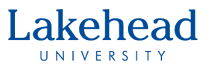 Employee Name: _____________________				_________________________Last					     		FirstDepartment: _________________________		        Start Date: _________________________Supervisor Name: ____________________				_________________________Last							FirstAs Supervisor, I attest that _______________________________ has both received training in all of the areas of health and safety checked above and demonstrated proficiency in the standard operating procedures required for this laboratory sufficient to enable him/her to conduct themselves safely in my laboratory without direct supervision.Supervisor Signature: ________________________________    Date:  _________________I attest that adequate training has been provided to me in order to conduct my laboratory duties safely and that I will follow all laboratory rules as they relate to Health and Safety.  I acknowledge that some medical conditions that affect the immune system may put me at increased risk of contracting an infectious disease.  Should I be at increased risk, I will discuss my laboratory duties with my primary health care provider annually and should any accommodations be required to reduce my risk, I will share those with my Supervisor as soon as I am aware of them.Employee Signature:  _________________________________    Date:  _________________Supervisors keep a copy for your records, and send original completed form to Human Resources, Attn: Laboratory and Biosafety SpecialistGeneral SafetyThis section is to be completed for all traineesThis section is to be completed for all traineesGeneral SafetyExamplesReceivedSharps disposalSafe clean-up of sharps, broken glass bin, disposal procedureWork Order ProcedureReporting physical deficiencies to work.orders@lakeheadu.caFirst Aid kit locationWhere to access first aid kit and designated first aiderTelephone SystemEmergency key on phone, lab emergency contact listEmergency exits and proceduresClosest emergency exits, pull stations, fire extinguishers, area fire wardenWorking alone policy and proceduresWhich experiments are too hazardous for after-hours work and when alone, Keep In Touch program with SecurityLocation and use of emergency facilitiesClosest safety shower, emergency eyewash stationHazardous waste disposal proceduresStorage and segregation of waste, inventories and reporting requirementsPersonal Protective EquipmentRequirements for selection, use, care and how to safely removeLab Safety Policy/ProceduresLab safety manualHazard Reporting ProceduresHow to contact security/physical plant & your supervisorSecurityProcedures for visitors, and keeping the lab secured*Trainee must complete WHMIS annually, contact H&S*Trainee must complete WHMIS annually, contact H&S*Trainee must complete WHMIS annually, contact H&SChemical SafetyTrainee will be working with chemicals: Yes                   No (Proceed to section Biological Safety)Trainee will be working with chemicals: Yes                   No (Proceed to section Biological Safety)Safe chemical handling proceduresCorrect use of a chemical fume hood, flammable liquids, toxic chemicalsChemical spill kitLocation of kit and procedure for clean-up of spillsMSDSLocation of MSDSSpecific Hazards (List)e.g. hydrofluoric acid/machine guardingInventoryRequirements for inventory maintenanceBiological SafetyTrainee will be working with biohazards: Yes                    No (Proceed to section Radiation Safety)Trainee will be working with biohazards: Yes                    No (Proceed to section Radiation Safety)Biological agentsRisk groups, method of transmission, blood borne pathogensUniversal precautionsUse of PPE, good hygiene/housekeeping practices, good microbial practicesBiosafety cabinetCorrect use of a biosafety cabinetAerosolsHow to avoid aerosol generationAutoclaveSafe operationNeedle sticks/sharps injuriesSafe use of needles/sharpsShipping and ReceivingHow to correctly receive a packageTransporting biological materialsProcedures for on-campus transportOn public roadways (requires TDG certificate, arranged through H&S)Biological SpillsLocation of spill kit, how to safety clean up spills, when to report to Supervisor/SecurityBiological wasteSeparation and disposal proceduresRadiation SafetyTrainee will be working with radiological hazards: No - Proceed to section Other Hazards/Risks Yes - Contact H&S to arrange for basic radiation safety training and complete Radiation Safety Training Form with Trainee Trainee will be working with radiological hazards: No - Proceed to section Other Hazards/Risks Yes - Contact H&S to arrange for basic radiation safety training and complete Radiation Safety Training Form with Trainee Other Hazards/RisksList any other hazards/training provided specific to your lab or experimental procedures or check: Risks are covered in the previous sectionsList any other hazards/training provided specific to your lab or experimental procedures or check: Risks are covered in the previous sections